Comité Officiel de soutien à Geneviève de Fontenay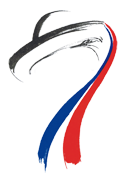 PétitionSi vous pensez que le combat de Geneviève pour poursuivre l'aventure de toute sa vie est juste et légitime…
Si vous refusez que la seule Miss de notre pays soit celle d'un groupe misant sur l'argent et la trahison… 
Si comme elle vous voulez défendre les belles valeurs françaises, l'élégance, la dignité, les saveurs et les talents du terroir…
Rejoignez notre mouvement de soutien en signant cette pétition!"Comité Officiel de soutien à Geneviève de FontenayPétitionSi vous pensez que le combat de Geneviève pour poursuivre l'aventure de toute sa vie est juste et légitime…
Si vous refusez que la seule Miss de notre pays soit celle d'un groupe misant sur l'argent et la trahison… 
Si comme elle vous voulez défendre les belles valeurs françaises, l'élégance, la dignité, les saveurs et les talents du terroir…
Rejoignez notre mouvement de soutien en signant cette pétition!"NOMPRENOMADRESSESIGNATURENOMPRENOMADRESSESIGNATURE